Bestellung Neuanschluss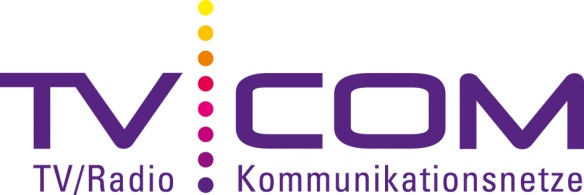 BauherrArchitekt / GeneralunternehmerElektroplaner bzw. ElektroinstallateurObjektDer Besteller bestätigt mit der Unterschrift die Richtigkeit der obengenannten Angaben. Des Weiteren bestätigt er, die Gebührenordnung anzuerkennen. Die Anschlussgebühr beinhaltet die Kosten bis zum Hausübergabepunkt. Weitere Kosten (Verstärker, etc.) können zusätzlich verrechnet werden.Formular bitte auf einem der folgenden Wege zustellen:Per Telefax an +432 377 3889Als PDF via E-Mail an info@tv-com.liPer Post an TV-COM AG, Postfach 1, 9492 EschenV03.04.2012Vorname / NameStrassePLZ / OrtFirma StrassePLZ / OrtZuständigTelefon-Nr.FirmaStrassePLZ / OrtZuständigTelefon-Nr.Strasse und HausnummerOrt Eschen  Nendeln  Mauren  SchaanwaldParzelle Nr.Objekt-Art EFH  MFH  Gewerbe/IndustrieAnzahl WohneinheitenSchema bereits vorhanden Ja – bitte anhängen  Nein – bitte schnellstens nachreichenRechnungsempf. Anschlussgeb. Bauherr  Architekt / GeneralunternehmerDatum BaubeginnDatum BezugOrt / DatumUnterschrift des BestellersName in Blockschrift